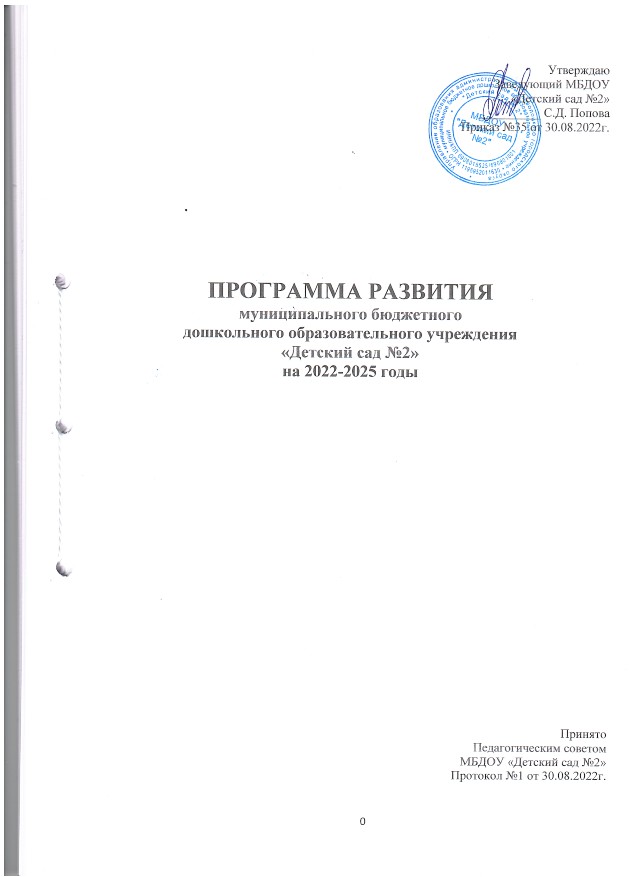 УтверждаюЗаведующий МБДОУ«Детский сад №2»__________ С.Д. ПоповаПриказ №35 от 30.08.2022г.ПРОГРАММА РАЗВИТИЯмуниципального бюджетного дошкольного образовательного учреждения«Детский сад №2»на 2022-2025 годыПринято Педагогическим советомМБДОУ «Детский сад №2»Протокол №1 от 30.08.2022г.Содержание программы Аннотация…………………………………………………………….....……. 2 1. Паспорт Программы ………………………………………………….. 4 2. Информационная справка ………………………………….……......... 9 3. Проблемный анализ деятельности ДОУ за период, предшествующий инновационному циклу развития…………………………………......... 16 3.1. Анализ образовательной политики и социального заказа ………..........16 3.2. Анализ жизнедеятельности ДОУ…………………………………..……. 18 3.3. Анализ результатов образовательного процесса …………………......... 18 3.3.1. Физическое развитие…………………………………………........ 18 3.3.2. Художественно-эстетическое развитие ……………………… …. 20 3.3.3. Познавательное развитие ……………………………………........ 22 3.3.4. Речевое развитие ……………………………………………… …. 23 3.3.5. Социально-коммуникативное развитие ……………………… …. 24 3.4. Взаимодействие ДОУ с родителями (законными представителями) воспитанников …………………………………...……………………… … 26 3.5. Определение возможных путей решения проблем ………… …….. 28 4. Концепция развития ДОУ ………………..…………………………... …30 4.1. Образ выпускника дошкольного образовательного учреждения …. ….31 4.2. Образ педагога образовательного учреждения ………………................32 4.3. Модель будущего детского сада (как желаемый результат) …………...32 4.4. Стратегия развития дошкольной образовательной организации..……..34 4.5. Механизм реализации Программы Развития ……………………. …….355. Основные направления Программы Развития ДОУ…………..…….36 6. SWOT – анализ потенциала развития МБДОУ ………………………40 7. Ожидаемые результаты ……………………………………… …………44 8. Экспертный лист Программы развития ДОУ ……………………….45АннотацияРазвитие - это целенаправленный, закономерный, непрерывный и необратимый процесс перехода учреждения в качественно новое состояние, характеризующееся разноуровневой организацией, инновационной направленностью и постоянно увеличивающимся потенциалом роста. Этот процесс сложный и длительный, требующий организации, согласованности действий всех сотрудников учреждения, контроля над промежуточными результатами. Программа развития МБДОУ (далее Программа) - это система действий для достижения желаемого результата развития учреждения. Программа направлена на повышение качества воспитания и обучения в МБДОУ «Детский сад №2» и предполагает активное участие всех участников педагогического процесса в ее реализации - руководителя образовательной организации, педагогов, детей и их родителей. Основное предназначение программы ⎯ Определение факторов, затрудняющих реализацию образовательной деятельности ДОУ, и факторов, представляющих большие возможности для достижения поставленных целей развития ДОУ. ⎯ Построение целостной концептуальной модели будущего дошкольного учреждения, ориентированного на обеспечение равных возможностей для полноценного развития каждого ребенка в период дошкольного детства в образовании, развитии, поддержании и укреплении здоровья. ⎯ Определение направлений и содержания инновационной деятельности учреждения. ⎯ Формирование сбалансированного ресурсного (нормативно-правового, научно-методического, кадрового и финансового) обеспечения, сопряжение его с целями и действиями деятельности ДОУ. ⎯ Обеспечение условий для непрерывного повышения профессионализма всех субъектов образовательной и коррекционно-образовательной деятельности ДОУ.Качественные характеристики программыАктуальность - программа ориентирована на решение наиболее значимых проблем для будущей (перспективной) системы образовательного и воспитательного процесса детского сада. Прогностичность - данная программа отражает в своих целях и планируемых действиях не только настоящие, но и будущие требования к дошкольному учреждению. Наряду с этим просчитываются и риски, возникновение которых возможно при реализации программы, намечается соответствие программы изменяющимся требованиям и условиям, в которых она будет реализоваться. Рациональность - программой определены цели и способы получения максимально возможных результатов. Реалистичность - программа призвана обеспечить соответствие между желаемым и возможным, т.е. между целями программы и средствами их достижений.Целостность - наличие в программе всех структурных частей, обеспечивающих полноту состава действий, необходимых для достижения цели (проблемный анализ, концептуальные положения и стратегия развития, план действий и предполагаемые результаты). Контролируемость - в программе определены конечные и промежуточные цели и задачи, которые являются измеримыми, сформулированы критерии оценки результатов развития ДОУ. Нормативно-правовая адекватность - соотнесение целей программы и планируемых способов их достижения с законодательством федерального, регионального и местного уровней. Индивидуальность - программа нацелена на решение специфических (не глобальных) проблем ДОУ при максимальном учете и отражении особенностей детского сада, запросов и потенциальных возможностей педагогического коллектива, социума и родителей. Работа над Программой развития состояла из нескольких этапов: ⎯ анализ внешней среды (тенденций социально-экономического развития общества, образовательной политики федерального и регионального уровня, социального заказа микросоциума), формулирование консолидированного социального заказа дошкольному образованию; ⎯ анализ внутренней среды (соответствие деятельности ДОУ социальному заказу, т.е. выявление сильных и слабых сторон); ⎯ разработка концепции образовательного учреждения (миссии и философии ДОУ, образ педагога, образ выпускника ДОУ); ⎯ определение стратегических целей и задач; ⎯ разработка социально-педагогических проектов.Раздел 1. Паспорт Программы2.Информационная справкаМатериально-техническое обеспечение и оснащенность образовательного процессаПри создании предметно-развивающей среды учтены возрастные, индивидуальные особенности детей. Группы постепенно пополняются современным игровым оборудованием, информационными стендами. Предметная среда всех помещений оптимально насыщена, представляет собой «поисковое поле» для ребенка, стимулирующее процесс его развития и саморазвития, социализации, выдержана мера «необходимого и достаточного» для каждого вида деятельности. МБДОУ «Детский сад №2» располагает полноценной материально-технической базой и оборудованием для реализации образовательной программы дошкольного образования ДОУ в соответствии с Федеральным государственным образовательным стандартом и примерным перечнем игрового оборудования для учебно-материального обеспечения дошкольных образовательных учреждений.Кабинеты и помещения для проведения образовательной деятельностиПитание в детском саду организовано в групповых комнатах. Весь цикл приготовления блюд осуществляется на пищеблоке. Помещение пищеблока размещается на первом этаже, имеет отдельный выход и полностью оснащено оборудованием в соответствии с нормативными требованиями.Медицинский блок представлен следующими помещениями: медицинский кабинет - осмотр детей, работа с документацией, рабочее место фельдшера. Медблок оснащен медицинским оборудованием и инвентарем в необходимом объеме, медикаменты приобретены в соответствии с утвержденным перечнем. Сроки годности и условия хранения соблюдены. В каждой группе имеется аптечка первой неотложной помощи. Оборудованные кабинеты для персоналаИнформационно-техническое обеспечение воспитанников, в том числе детей инвалидов Информационное пространство ДОУ включает в себя: электронную почту; локальную сеть с выходом в Интернет; разработан и действует официальный сайт МБДОУ. Групповые помещения оснащены следующим информационно-техническим оборудованием: • принтеры (1 шт.) • музыкальные центры (3 шт.) • проектор (1 шт) • телевизоры (2 шт.) Территория ДОУ оборудована системой внешнего видеонаблюдения; установлены: системы АПС. Укомплектовано следующими учебно-методическими пособиями: • игрушки и игровое оборудование • музыкальные инструменты • предметы декоративно-прикладного искусства • репродукции картин • наглядный демонстрационный материал • дидактические игры и др. Состояние материально-технической базы МБДОУ соответствует педагогическим требованиям, современному уровню образования и санитарным нормам. Все базисные компоненты развивающей предметной среды детства включают оптимальные условия для полноценного физического, художественно-эстетического, познавательного, речевого и социально-коммуникативного развития детей. Развивающая предметно-пространственная среда (РППС) организована на принципах ФГОС ДО. РППС организуется таким образом, чтобы дать возможность наиболее эффективно развивать индивидуальность каждого ребёнка с учётом его склонностей, интересов, уровня активности и развития. Групповые помещения ДОУ (всего 3 групповых ячеек) оснащены удобной детской мебелью, соответствующей возрастным особенностям детей и требованиям СаНПиН. РППС постоянно модернизируется согласно потребностям и возможностям детей и родителей, соответствует всем требованиям безопасности. Зонирование групповых помещений соответствует возрасту воспитанников группы, познавательным, интеллектуальным и физическим особенностям, требованиям программно-методического комплекта: в каждой группе оборудованы центры активности для самостоятельной деятельности детей, такие как: «центр экспериментирования», «центр познания», «центр творчества», «игровой центр», «литературный центр», «спортивный центр». Воспитатели групп регулярно пополняется содержание данных центров дидактическим, сюжетным, познавательным и развивающим материалом. Все больше в группах появляется материалов, активизирующих познавательную деятельность: развивающие игры, технические устройства и игрушки, модели, предметы для опытно-поисковой работы, магниты, увеличительные стекла, пружинки, весы, мензурки и прочее; большой выбор природных материалов для изучения, экспериментирования, составления коллекций. Оборудование предметно-пространственной среды подбирается с учетом половой принадлежности воспитанников: для мальчиков и девочек. За прошедший учебный год были приобретены игровые центры («Магазин», «Больница», «Кухня» и др.), пополнен фонд игрушек для сюжетно-ролевых, театрализованных, подвижных игр воспитанников в группе и на прогулке. Режим работы ДОУ Деятельность ДОУ в режиме развития — целенаправленный, закономерный, непрерывный и необратимый процесс перехода учреждения в качественно новое состояние, характеризующийся разноуровневой организацией, культурно-творческой направленностью и использованием постоянно расширяющегося потенциала развития. Режим работы дошкольного учреждения: 12 час- с 07.00 до 19.00 Уровень образования: дошкольное, очное, 5 лет Количество групп в МБДОУ определяется в зависимости от санитарных норм и условий образовательного процесса, предельной наполняемости в соответствии с новыми правилами СанПиНа. Порядок комплектования групп на новый учебный год производится ежегодно на 1 сентября. В течение года проводится доукомплектование (по мере необходимости) Здание детского сада приспособленное, двухэтажное, по санитарным нормам рассчитан на 70 мест, при наполняемости в текущем 2019 году 70 детей ( по состоянию на 31. 08. 2019 г.) Возрастной состав детей от 2-х до 7 лет. Обеспечение безопасности 1. В детском саду разработан паспорт безопасности (антитеррористической защищенности). 2. Ежедневная охрана осуществляется в дневное время младшим обслуживающим персоналом, в вечернее время и выходные дни- сторожами. Договоры по оказанию охранных услуг заключены: экстренный вызов полиции вневедомственной охраны ФГКУ «УВО ВНГ России по Тверской области» №154 Т от 01.01.2020г. 3. Детский сад оборудован системой охранной сигнализации, системами видеонаблюдения и охранного телевидения объекты оборудованы, прямая связь с органами МВД организована с использованием кнопки экстренного вызова с ФГКУ «УВО ВНГ России по Тверской области, телефона АТС 6-11- 11, мобильной связи; территория организации ограждением оборудована и обеспечивает несанкционированный доступ.4.Обеспечение пожарной безопасности организации соответствует нормативным требованиям. Требования пожарной безопасности выполняются. В ДОУ установлена проводная АПС и СОУЭ 2-го типа с выводом радиосигнала на пульт пожарной части, обеспечивающая автоматизированную передачу по каналам связи извещений о пожаре (вывод в пожарную часть осуществляется РСПИ «Стрелец-Мониторинг») Пожарная сигнализация находится в исправном состоянии. Система передачи извещений о пожаре обеспечивает автоматизированную передачу по каналам связи извещений о пожаре. Система противопожарной защиты и эвакуации обеспечивает защиту людей и имущества от воздействия опасных факторов пожара. Состояние эвакуационных путей и выходов обеспечивает беспрепятственную эвакуацию обучающихся и персонала в безопасные зоны. Поэтажные планы эвакуации разработаны. Ответственные за противопожарное состояние помещений назначены . 5.В ДОУ ведутся мероприятия по соблюдению правил пожарной безопасности и ПДД. 6.Педагоги ДОУ проводят с детьми мероприятия по ОБЖ. Питание в ДОО осуществляется в соответствии с 10-дневным меню. Учреждение обеспечивает сбалансированное питание детей в соответствие с их возрастом и временем пребывания в Учреждении по нормам, рекомендуемым санитарно-эпидеомиологическим правилами и нормами. Продукты питания приобретаются при наличии разрешения служб санитарно-эпидемиологического надзора на их использование в Учреждении. В Учреждении установлено пятиразовая кратность питания детей в соответствии с десятидневным меню. Контроль за качеством питания витаминизацией блюд, закладкой продуктов питания ,выходом блюд вкусовыми качествами пищи, санитарным состоянием пищеблока, правильным хранением, соблюдением сроков реализации продуктов возлагается на бракеражную комиссию. Готовая пища выдается детям только после снятия пробы членами бракеражной комиссии по питанию и соответствующей записи в журнале результатов оценки готовых блюд. Контингент воспитанников Контроль за состоянием здоровья детей лежит в основе профилактической, оздоровительной и воспитательной работы ДОУ. Используя результаты комплексной оценки здоровья детей, медико- педагогический коллектив постоянно совершенствуя формы и методы оздоровления детей, проводит углубленную работу по воспитанию здорового ребенка. В ДОУ функционирует 3группы. Списочный состав 70 обучающихся. Для реализации задач здоровьесбережения и физического развития в МБДОУ велась работа по следующим направлениям: • диагностика физического развития дошкольников; • физкультурно-оздоровительная и профилактическая работа на основе широкого применения здоровьесберегающих методов и приемов; • организация двигательного режима в соответствии с возрастными и индивидуальными особенностями дошкольников; • планирование и организация физкультурных и закаливающих мероприятий; • воспитание у детей потребности в здоровом образе жизни; •работа с педагогическим коллективом по изучению вопросов здоровьесбережения и взаимодействие с родителями воспитанников по вопросам физического развития. В ДОУ созданы основные условия, обеспечивающие здоровье и развитие организма ребенка-это и правильное питание, и достаточное использование таких оздоровительных факторов, как свежий воздух, вода, солнце, гигиенический уход, правильная организация сна и бодрствования, проведение утренней гимнастики, физкультурных занятий в группе и на прогулке. ДОУ зарегистрировано и функционирует в соответствии с нормативными документами в сфере образования Российской Федерации. Муниципальное задание по наполняемости учреждения детьми выполнено полностью. Структура управления ДОУУправление ДОУ осуществляется в соответствии с действующим законодательством Российской Федерации: Законом РФ «Об образовании в Российской Федерации» от 29.12.2012 № 273-ФЗ. В ДОУ разработан пакет документов, регламентирующих его деятельность: Устав ДОУ, локальные акты, договоры с родителями, педагогическими работниками, обслуживающим персоналом, должностные инструкции. Имеющаяся структура системы соответствует Уставу ДОУ и функциональным задачам ДОУ. В ДОУ используются различные формы контроля (оперативный, тематический, смотры-конкурсы) результаты которого обсуждаются на рабочих совещаниях и педагогических советах с целью дальнейшего совершенствования работы. Система управления в ДОУ обеспечивает оптимальное сочетание традиционных и современных тенденций: программирование деятельности ДОУ в режиме развития, обеспечение инновационного процесса в ДОУ, комплексное сопровождение развития участников образовательной деятельности, что позволяет эффективно организовать образовательное пространство ДОУ.Сведения о педагогических работникахПрофессиональный уровень педагоговКадровое обеспечение образовательного процессаВ 2022 году педагогическими кадрами МБДОУ «Детский сад №2» укомплектован полностью. Всего педагогических работников в ДОУ 8 человек - заведующий ДОУ – 1 - старший воспитатель – 1 - воспитатель- 6 - музыкальный руководитель – 1Педагогический стажМенее 5 лет – 1 человек От 5-10 –2 человека От 10-15 – 0 человек От 15 и более – 5 человекРаздел 3. Проблемный анализ деятельности ДОУ 3.1. Анализ образовательной политики и социального заказа.Одним из основных принципов государственной политики в сфере образования является признание приоритетности образования (Федеральный закон «Закон об образовании в Российской Федерации» ст.3 п.1). В Федеральном законе «Об образовании в Российской Федерации» ст.10 п.4 дошкольное образование обозначено, как первый уровень образования и является полноправной ступенью Стратегия модернизации образования, одобренная Правительством РФ, ставит для общего образования новые ориентиры в образовательных и воспитательных целях ДОУ. Эта стратегия модернизации задает новые требования. В первую очередь, главным результатом образования должна стать его соответствие целям опережающего развития. Дети должны быть вовлечены в исследовательские проекты, творческие занятия, спортивные мероприятия, в ходе которых они научатся понимать и осваивать новое, быть открытыми и способными выражать собственные мысли, уметь принимать решения и помогать друг другу, формировать интересы и осознавать возможности. Для достижения указанных результатов выдвигаются следующие приоритетные взаимосвязанные задачи: - обеспечение доступности дошкольного образования, равных стартовых возможностей каждому ребенку дошкольного возраста с учетом потребностей и возможностей социума; - достижение нового современного качества дошкольного образования; - повышение социального статуса и профессионализма работников образования, усиление их государственной и общественной поддержки; - развитие образования как открытой государственно-общественной системы и повышения роли всех участников образовательного процесса - дошкольника, педагога, родителя, образовательного учреждения. - системы поддержки талантливых детей. Одной из составляющей консолидированного заказа является социальный заказ Социальный заказДанные по результатам проведенного в ДОУ анкетирования и опроса родителей показали, что современный детский сад должен быть: • современно оснащен и эстетически привлекателен - 72%; • с комфортными психолого-педагогическими условиями - 56%; • с высоким профессионализмом сотрудников - 85%; • с индивидуальным подходом к ребенку - 97%; • с качественной подготовкой к школе - 89%; • с использованием современных программ и технологий (включая здоровье сбережение) - 91%. Кроме этого, 93% родителей готовы участвовать в жизни ДОУ, большинство из них (81%) хотят быть непосредственными помощниками в жизнедеятельности группы, 3% - хотели бы выступить в роли советников, 57% - готовы участвовать в оценке образовательных услуг. В целом проведенные исследования показали высокий уровень педагогической компетентности родителей, многие из них владеют достаточными психолого-педагогическими знаниями. Это означает, что требования таких родителей очень высоки, они ждут от ДОУ компетентной и адекватной информационно-консультативной помощи. Вывод: Итак, образовательная политика государства и социальный заказ семьи выдвигают к образовательному учреждению современные требования, которые предполагают системные изменения в содержании образования, управлении, кадровом ресурсе, внешних связях. Образовательная политика и социальный заказ дают основания для анализа жизнедеятельности детского сада, выявления его сильных и слабых сторон.3.2. Анализ жизнедеятельности ДОУДеятельность ДОУ— целенаправленный, закономерный, непрерывный и необратимый процесс перехода учреждения в качественно новое состояние, характеризующийся разноуровневой организацией, культурно-творческой направленностью и использованием постоянно расширяющегося потенциала развития. Анализ жизнедеятельности ДОУ за период 2017-2022 гг. За данный период работы педагогами ДОУ: -Была разработаны и реализовываются ООП; -Разработаны и реализовываются парциальные программы, отраженные в части, формируемой участниками образовательных отношений - «Цветные ладошки»: Программа художественного воспитания, обучения и развития детей 2-7 лет под редакцией Лыковой И.А.; -Используются новые форм работы с детьми, направленные на реализацию индивидуализации образовательного процесса;- Создана система методического сопровождения деятельности педагогов, которая способствует повышению качества услуг в сфере образования;-Разработаны индивидуальные карты и критерии оценки качества образования для всех участников образовательного процесса.3.3. Анализ результатов образовательного процесса3.3.1.Физическое развитие За последнее время произошло значительное ухудшение состояния здоровья детей разных возрастных групп. На этапе дошкольного образования отмечается наиболее выраженный рост частоты доклинических форм нарушения здоровья, хронических заболеваний, нарушений физического развития и т. д. В детском саду разработана и реализуется педагогические оздоровительные технологии. Нами была определена цель нашей работы: создать условия для оздоровления и укрепления детского организма. Поставленные задачи выполненыРабота с детьми: — формируется жизненно необходимые двигательные умения и навыки у детей с учетом их индивидуальных особенностей; — развиваются необходимые психофизические качества (ловкость, выносливость, гибкость, координация движений, ориентировка в пространстве);— воспитывается потребность в ежедневных физических упражнениях, умения испытывать «мышечную радость», получать удовольствие от движений;— формируется потребность в здоровом образе жизни через специально организованный цикл образовательной деятельности; навыки охраны личного здоровья и бережного отношения к здоровью окружающих; — детьми овладевают некоторыми приемами первой медицинской помощи в случае травмы (ушиб, порез, ссадина, вызов скорой помощи); — формируется произвольное поведение, навыки самоорганизации, самостоятельности и самоконтроля. Работа с родителями: — формируем ответственное отношение к физическому развитию и воспитанию ребенка; — формируем потребность семьи (родителей) в здоровом образе жизни, укреплении и сохранении здоровья через совместную двигательную деятельность;— обеспечиваем преемственность в оздоровлении и физическом воспитании детей в дошкольном учреждении и семье; — на сайте детского сада размещена информация для родителей «Безопасность». Работа с педагогами: — воспитателям оказывалась помощь в создании условий для полноценного развития психофизических качеств каждого ребенка группы; повысить педагогическую компетентность по вопросам профилактики и снижения заболеваемости; — прошли семинары и консультации по обучению методам и приемам индивидуального подхода к ребенку при проведении оздоровительных процедур; с молодыми педагогами проводились консультации по умению правильно распределять физические нагрузки в течение дня в соответствии с состоянием здоровья своих воспитанников; — все педагоги прошли курсы повышения квалификации по оказанию первой медицинской помощи; — в группах есть папки с материалами по безопасности. Проведение спортивных праздников, досугов, развлечений 1. Праздники проводятся в соревновательной или игровой форме, а также могут комбинироваться с музыкальными праздниками, на которых дети поют и танцуют. 2. Большие спортивные праздники проводятся один раз за сезон, их особенность — символическое подведение итогов, демонстрация того, чему дети научились за определенный период. В летний период — это игры и эстафеты на улице с разнообразными видами движений: метание, бег, прыжки в длину и высоту, соревнования в силе и ловкости. В осенний период — экскурсии. В зимний период —«Веселые старты» В весенний период — разнообразные эстафеты на улице, соревнование в ловкости и сноровке. 3. Один раз в месяц проводятся спортивные развлечения, особенность которых — объединение разновозрастных групп, обыгрывание сказочного сюжета или проведение спортивных игр-путешествий, предполагающих поиск и выполнение заданий, «спрятанных» в разных помещениях детского сада или на его участке. Особое внимание уделяется в детском саду созданию здоровье сберегающей среды. Целенаправленная физкультурно-оздоровительная работа позволила нам достичь положительных результатов в снижении уровня заболеваемости дошкольников. Этому способствовали следующие факторы: ⎯ Медицинский кабинет, оснащённый медицинским оборудованием ⎯ Индивидуальный подход к закаливанию детей в группах ⎯ Регулярная диспансеризация в ДОУ ⎯ Наличие спортивной игровой площадки для занятий детей на улицеДеятельность оздоровительно-образовательного характера систематическая и комплексная, отвечающая потребностям ребенка в игре, движении, в познании своих физических возможностей, самореализации. Освоению культуры здоровья способствуют следующие условия, созданные в ДОУ: — развивающая предметно-игровая и физкультурно-оздоровительная среда (в каждой группе есть физкультурный уголок); — благоприятный психологический климат в педагогическом коллективе и детских группах; — взаимодействие всех сотрудников при решении задач формирования у детей культуры здоровья; — сотрудничество всех субъектов образовательного процесса.Из бесед с дошкольниками установлено, что у них формируется осознанное отношение к своему здоровью, потребность в здоровом образе жизни, дети активны в самостоятельном процессе познания мира. Учет данных об острой заболеваемости ведется медицинским работником и оформляется в соответствующем журнале.Выводы:3.3.2.Художественно-эстетическое развитиеХудожественно-эстетическое воспитание- приоритетное направление работы ДОУ, поэтому педагогический коллектив уделяет ему серьезное внимание. Посредством реализации его у детей формируется интерес к эстетической стороне окружающей действительности, удовлетворяется детская потребность в самовыражении, развиваются креативные возможности. Содержание этой работы объединяет в едином развивающем поле три вида деятельности : изобразительную, театрализованную, музыкальную. Создавая условия для лепки, рисования, художественного труда, музыки и театра, мы способствует формированию эмоционально-чувственного опыта взаимодействия с окружающей действительностью, способность выразить свое творческое начало в процессе собственного труда. Музыкальная культура ребенка дошкольного возраста - это интегративное личностное качество, формирующееся на основе эмоциональной отзывчивости на высокохудожественные произведения музыкального искусства. Развивая эмоции, интересы, мышление, воображение, вкусы ребенка, мы формируем основы его музыкально-эстетического сознания и музыкальной культуры. Именно в детстве у детей формируются эталоны красоты, накапливается опыт деятельности, от которого во многом зависит их последующее музыкальное и общее развитие. В ДОУ музыкальным руководителем внедряется полихудожественный подход к образовательной деятельности, который позволяет творчески решать задачи по обучению и слушанию мировой классической музыки. В результате данной системы работы словарь детей обогащается словами и выражениями, характеризующими настроения, чувства при восприятии звучащей мелодии. Дети учатся различать выразительные средства музыкального произведения, определять темп, динамику, регистр, жанр. В пении, как и других видах исполнительства, ребенок активно проявляет свое отношение к музыке. Пение играет важную роль в музыкальном и личностном развитии. Песенный репертуар включает в себя песни для различных видов музыкальной деятельности (слушание, хоровое и сольное пение, пение с движениями, игра на музыкальных инструментах с пением, музыкальная грамота, творчество). Репертуар соответствует физическим и психическим особенностям ребенка, выполняет эстетические и образовательные задачи. Музыкально-ритмическая деятельность обладает исключительной ценностью в музыкальном развитии детей в силу своей близости природе ребенка (психофизиологический аспект).Упражнения, используемые музыкальным руководителем в работе с детьми, различны по своим функциям: 1.Упражнения, с помощью которых совершенствуются навыки основных движений (ходьба, бег, прыжки), происходит усвоение танцевальных элементов (упражнения для рук и верхнего плечевого пояса).2.Упражнения с музыкально-ритмическими заданиями, музыкальнодидактические игры, упражнения с предметами, подвижные игры, танцы (хороводы, пляски, современные танцы), игровое танцевальное творчество.Освоение детьми умений в музыкально-ритмической деятельности способствует формированию красивой осанки, выработке выразительных, пластичных движений. Воспитатели прививают детям чувства прекрасного, формируют умения замечать красивое в явлениях природы, в человеке и его труде, в произведениях искусства (живописи, графике, скульптуре, произведениях декоративного искусства). Для обогащения содержания рисунков детям предоставляются различные изобразительные средства: краски, гуашь, цветные мелки, пастель, кусочки ткани, цветная бумага, уголь, фломастеры и т.д. Применение игровых приемов в изобразительной деятельности зависит от возрастных особенностей детей: игры-драматизации, внесение игрушекперсонажей, беседы с детьми от лица персонажей, создание ситуаций образных сравнений – помогают раскрыть творческие способности ребенка, его наблюдательность, фантазию, воображение. Традиции: ⎯ Праздники для родителей: «Праздник Осени» (октябрь), «День матери» (ноябрь), «Новый год» (декабрь), «Масленица» (март), «Мамин праздник» (март), «Твои защитники»; ⎯ Музыкально-поэтические гостиные (посезонно); ⎯ Ежегодное проведение «Театральной недели» (ноябрь). ⎯ Сезонные выставки детского творчества; Участие в различных конкурсах детского творчества (постоянно).Выводы:3.3.3.Познавательное развитиеПознавательное развитие предполагает развитие интересов детей, любознательности и познавательной мотивации; формирование познавательных действий, становление сознания; развитие воображения и творческой активности; формирование первичных представлений о себе, других людях, объектах окружающего мира, о свойствах и отношениях объектов окружающего мира (форме, цвете, размере, материале, звучании, ритме, темпе, количестве, числе, части и целом, пространстве и времени, движении и покое, причинах и следствиях и др.), о малой Родине и Отечестве, представлений о социокультурных ценностях нашего народа, об отечественных традициях и праздниках, о планете Земля как общем доме людей, об особенностях ее природы, многообразии стран и народов мира (ФГОС ДО п.2.6.). В результате педагогической работы сотрудников ДОУ в каждой группе создан патриотический уголок. Дети располагают знаниями о названии страны, ее географии, природе, символе, ему известны имена героев России, он читает стихи, поет песни, значит задача выполнена в пределах возраста. Это приобщает ребенка к своей национальной культуре, формирует уважение ко всем народам. Правовое воспитание Сильная сторона. Продолжается работа по ознакомлению детей с Конвенцией о правах ребенка (в русле методики ознакомления с социальным миром). Воспитатели проводит для этого серию бесед, в процессе которых обсуждаются правила поведения и взаимоотношений. Подчеркивается гуманность устанавливаемых детьми правил (не обижать слабых, помогать друг другу, не жадничать, всегда говорить правду друг другу и др.) Для закрепления у дошкольников знаний об их правах и обязанностях, используются театрализованные игры, разыгрываются проблемные ситуации. Слабая сторона. Не выявлено. Экологическое воспитание Одно из важных направлений работы ДОУ - экологическое воспитание. Основная цель - воспитание социально активной личности, способной понимать и любить окружающий мир, природу и бережно относится к ним; формирование базовой системы ценностей, соответствующей задачам экологического образования. Сильная сторона. Благодаря творческому поиску педагогов в группах ДОУ создана, развивающая, экологизированная игровая среда. Групповые уголки природы оборудованы с учетом современных требований. В систему работы с детьми включена разнообразная деятельность с литературными произведениями. Организуются игровые обучающие ситуации, разыгрываются интерактивные сюжеты с помощью кукол. Включение детей в практическую деятельность способствует формированию опыта, умений, навыков, экологически обоснованного взаимодействия с окружающей средой.Большое внимание воспитатели уделяют природоохранной деятельности человека. Разработан и реализуется экологический проект «Сохраним мир вместе». Проведены акции «Покормим птиц зимой». Слабая сторона. Слабо ведется работа с родителями и сохранности чистоты в природе и городе.3.3.4.Речевое развитиеКонечная цель работы дошкольного учреждения по развитию речи детей состоит в формировании правильной литературной устной речи и отношения к ней как особой сфере действительности. Для достижения этой цели свои усилия педагоги направляют на развитие у детей связной речи, словаря, на освоение ими грамматически правильной речи и звуковой культуры, на подготовку и обучение их грамоте. В ДОУ создана положительная языковая сфера и условия обучения родному языку: богатый дидактический материал (серии картин, речевые игры, репродукции), театральные уголки, детская библиотека с научным и художественным фондом. Речевая активность детей соответствует возрастным нормам. Много наглядного и дидактического материала. Воспитатели самостоятельно используют информацию из интернета (распечатывают материал, делают для детей презентации, 20% педагогов используют компьютеры и телевизоры). Для исследовательской работы имеются приборы.В группах создана насыщенная, вариативная, доступная и безопасная РППС.Выводы:3.3.5.Социально-коммуникативное развитиеНаправлено на усвоение норм и ценностей, принятых в обществе, включая моральные и нравственные ценности; развитие общения и взаимодействия ребенка со взрослыми и сверстниками; становление самостоятельности, целенаправленности и саморегуляции собственных действий; развитие социального и эмоционального интеллекта, эмоциональной отзывчивости, сопереживания, формирование готовности к совместной деятельности со сверстниками, формирование уважительного отношения и чувства принадлежности к своей семье и к сообществу детей и взрослых в Организации; формирование позитивных установок к различным видам труда и творчества; формирование основ безопасного поведения в быту, социуме, природе (ФГОС ДО п.2.6.). Изучение эмоционально-чувственной сферы ребенка ведется на основе наблюдений его деятельности, общения. В наше время, когда растет нагрузка на детей, очень важно научить их выражать чувства и эмоции, научить методам эмоциональной разгрузки, научить понимать эмоциональное состояние других людей, научить адекватно, выражать свое состояние. Для снятия эмоционального напряжения детей, создания определенного настроения, подобраны музыкальные записи. В группах разнообразная развивающая среда и комфортная обстановка, оборудована сенсорная комната. В ДОУ и на территории также сделана развивающая среда с учетом интересов и потребностей детей.Выводы:Использование ИКТ в воспитательно-образовательном процессе Информационно–коммуникационные технологии (ИКТ) используются педагогами для повышения эффективности образовательного процесса в: - подборе иллюстративного материала к СОД (сканирование, интернет– ресурсы, принтер, презентация);- подборе дополнительного познавательного материала к СОД, знакомство со сценариями праздников и других мероприятий; - использовании цифровой аппаратуры и программ редактирования фотографий, которые позволяют управлять снимками так же просто как фотографировать, легко находить нужные, редактировать и демонстрировать их; - использовании Интернета в педагогической деятельности, с целью информационного и научно – методического сопровождения образовательного процесса в ДОУ, как поиск дополнительной информации для СОД, расширения кругозора детей. Слабая сторона. Отсутствие интерактивного оборудования в группах.3.4.Взаимодействие ДОУ с родителями (законными представителями) воспитанниковВзаимодействие с родителями – одно из непременных условий в системе комплексного сопровождения детей в ДОУ. Коллектив МБДОУ «Детский сад №2» взаимодействие с родителями строит на принципе сотрудничества. При этом решаются приоритетные задачи: повышение педагогической культуры родителей; приобщение родителей к участию в жизни детского сада; изучение семьи и установление контактов с ее членами для согласования воспитательных воздействий на ребенка. Для решения этих задач используются различные формы работы:групповые родительские собрания, консультации; проведение совместных мероприятий для детей и родителей; анкетирование; наглядная информация; показ занятий для родителей; выставки совместных работ; посещение открытых мероприятий и участие в них; заключение договоров с родителями вновь поступивших детей Вывод: Образовательная деятельность осуществляется в процессе организации различных видов детской деятельности, образовательной деятельности, осуществляемой в ходе режимных моментов, самостоятельной деятельности, взаимодействия с семьями детей. Основной формой работы с детьми дошкольного возраста и ведущим видом деятельности для них является игра. Образовательный процесс реализуется в адекватных дошкольному возрасту формах работы с детьми. В течение учебного года планирование работы коллектива строилась с учетом внедрения в работу с родителями воспитанников нетрадиционных форм , проводились родительские собрания (согласно плана работы), привлечение родителей к оформлению наглядной агитации в родительском уголке, привлечение родителей к изготовлению различных дидактических пособий ,конкурсы среди родителей.3.5. Определение возможных путей решения проблемТаким образом, осуществляя проблемный анализ от результата к процессу и условиям, отмечая факторы роста инновационной деятельности ДОУ, необходимы системные изменения в образовательном учреждении и в формировании компетенций выпускника ДОУ. Наиболее актуальными проблемами в ДОУ являются: ⎯ Правовая культура всех участников образовательного процесса не в полной мере соответствует современным требованиям и не всегда обеспечивает их правовое поведение. ⎯ Не выстроена работа с родителями по формированию ответственности за сохранение здоровья у своих детей. ⎯ Не в полной мере ведется работа с родителями по экологическому воспитанию, речевому развитию. ⎯ Отсутствие интерактивного оборудования в группах. ⎯ Не все педагоги стремятся выстраивать образовательную деятельность на основе взаимодействия с детьми, ориентируясь на интересы и возможности ребёнка, не все признают за ребёнком право на выбор. ⎯ Трансформируемость, полифункциональность, вариативность и содержательная насыщенность помещений не в полной мере отвечают требованиям ФГОС ДО. Наличие в групповых помещениях большого количества стационарной мебели создаёт трудность у педагогов в создании развивающей предметно-пространственной среды. Выделенные проблемы и пути их решения определяют перспективы развития ДОУ. Обновления и реконструкции образовательного процесса не могут пройти одномоментно. Программа развития на 2022-2025 г.г. призвана осуществить переход от актуального развития ДОУ к инновационному постепенно, обдуманно, исключая стрессы и перегруженность деятельности.Раздел 4. Концепция развития ДОУАктуальность разработки программы развития ДОУ обусловлена изменениями в государственно-политическом устройстве и социальноэкономической жизни страны: - введение новых федеральных государственных образовательных стандартов дошкольного образования. Ключевой идеей является создание единого образовательного пространства как среды развития и саморазвития личности ребёнка. Реализация концепции рассматривается как поэтапный процесс решения приоритетных задач: 1. Обеспечить успешный переход всеми субъектами образовательного процесса на освоение ФГОС ДО 2. Обеспечить постоянный рост профессиональной компетенции педагогов, готовность педагогов к работе в инновационном режиме. 3. Актуализировать позиции партнёрства между детским садом, родителями и социальным окружением. 4. Совершенствовать систему здоровьесберегающей деятельности учреждения с учётом индивидуальных особенностей воспитанников. 5. Привести в соответствие с требованиями пространственную предметноразвивающую среду. 6. Обеспечить инновационный характер образовательного процесса.4.1. Образ выпускника дошкольного образовательного учрежденияСоздание образа выпускника обусловлено социальными запросами родителей и педагогов школы, своеобразием самого дошкольного периода. В ФГОС дошкольного образования дана возрастная характеристика( целевые ориентиры) ребенка на этапе завершения образования. Она является ориентиром для создания образа выпускника. Выпускник ДОУ сможет овладеть следующими компетенциями, к которым относятся: - Основы здорового образа жизни. Ребенок овладеет элементарными представлениями о ценности собственного здоровья и привычками к здоровому образу жизни. У него будут развиты жизненно необходимые двигательные умения и навыки, физические качества и тем самым достигнут высокий уровень физической подготовленности, сформирована потребность в физическом совершенствовании. - Основы патриотизма и гражданственности. Ребенок овладеет знаниями о малой и большой Родине, о русской национальной культуре, научится ответственно относиться к тому, что его окружает. - Основы проектного мышления. Ребенок сможет самостоятельно ставить проблемы, добывать и использовать необходимую информацию для ее решения, применять полученные знания в практической деятельностью. - Основы правового сознания. Ребенок овладеет элементарными знаниями о правилах и нормах в жизни общества, ознакомится с такими понятиями как права и обязанности, честь и достоинство - Основы готовности к выбору. Ребенок сможет научиться осуществлять осознанный выбор, принимать решения и нести за свои решения ответственность в разных жизненных ситуациях - Предпосылки к постоянному обучению в течение всей жизни. У ребенка будет сформировано ценностно-прагматическое отношение к знаниям, познавательной деятельности и самосовершенствованию. -Умение адаптироваться к социуму.4.2. Образ педагога дошкольного образовательного учреждения Педагог - активный участник образовательных отношений, умеющий выстраивать партнерское взаимодействие с родителями (законными представителями) детей раннего и дошкольного возраста для решения образовательных задач, использовать методы и средства для их психолого-педагогического просвещения; ИКТ- компетентный педагог, владеющий необходимыми и достаточными знаниями, умениями и навыками: - для планирования, реализации и оценки образовательной и воспитательной работы с детьми раннего и дошкольного возраста; - для пользования технологиями дистанционного обучения при повышении своей квалификации; - для участия в профессиональных интернет сообществах, с целью обеспечения возможности внутрирайонного, межрегионального и международного информационного обмена научной и педагогической информации; - для повышения уровня образования.Модель родителя воспитанника детского садаРодители (законные представители) - активные полноценные участники образовательных отношений; Родители (законные представители) - креативные участники диалога по созданию единого пространства развития ребенка. Родители (законные представители) - культурные, педагогически грамотные партнёры. Родители (законные представители) - инициативные участники конструктивного взаимодействия между семьей и ДОУ. Родители (законные представители) - надёжная поддержка инициативы детей в различных видах деятельности; Родители (законные представители) - ответственные и компетентные помощники в вопросе государственно - общественного управления и контроля за образовательным процессом ДОУ.4.3. Перспектива новой модели учреждения предполагает:-эффективную реализацию комплексной программы развития, воспитания и укрепления здоровья детей дошкольного возраста, обеспечивающую условия для развития способностей ребенка, приобщение его к основам здорового образа жизни, формирование базовых качеств личности, обогащенное физическое, познавательное, социальное, эстетическое и речевое развитие и личностно-ориентированную систему образования и коррекционной помощи, характеризующуюся мобильностью, гибкостью, вариативностью, индивидуализированностью подходов; -преемственность дошкольного образования и начальной ступени школьного образования; -высокую конкурентоспособность образовательного учреждения путем включения в педагогический процесс новых форм дошкольного образования, а также расширения сферы образовательных услуг, предоставляемых воспитанникам.4.4. Стратегия развития дошкольного образовательного учрежденияУчастниками реализации Программы развития ДОУ являются воспитанники в возрасте от 2 до 7 лет, педагоги, специалисты, родители, представители разных образовательных и социальных структур. Анализ концептуальных подходов к разработке Программы развития в учреждении дошкольного образования (на основе нормативно-правовых документов) выявил следующие важные положения: 1. Программа развития ДОУ рассматривается как многофункциональный обобщенный нормативный документ, обязательный к исполнению. 2. Программа развития есть внутренний образовательный стандарт, определяющий эффективность образовательной деятельности на основе реализуемого содержания и средств организации работы с детьми. 3. Содержание образования не может сводиться только к знаниям, умениям, навыкам, оно должно иметь развивающую направленность и включать различные компоненты, количество которых при необходимости увеличивается или сокращается. 4. Содержание Программы развития разработано на основе федеральных, региональных стандартов, особенностей развития воспитанников, а также с учетов требований основного потребителя образовательных услуг - семьи. 5. Программа развития нашего дошкольного образовательного учреждения в конечном итоге ориентирована на решение главной проблемы - повышение качества обучения и воспитания детей. В соответствии с полученными данными, в целях создания условий для своевременного развития детей намечены следующие приоритетные задачи на 2019- 2023 гг.: 1. Модернизация системы управления дошкольным образовательным учреждением в условиях его деятельности в режиме развития. 2. Обучение педагогов МБДОУ «Детский сад №2» инновационным технологиям. 3. Повышение педагогической компетентности и уровня профессионального мастерства сотрудников МБДОУ в применении ИКТ. 4. Приведение условий пребывания детей в МБДОУ к максимально безопасным и комфортным, укрепление материально-технической базы учреждения. 5. Формирование социального заказа на повышение квалификации педагогов, исходя из их профессионального развития. 6. Повышение эффективности потребления энергетических ресурсов в МБДОУ предусматривающих достижение наиболее высоких целевых показателей энергосбережения и снижение финансовой нагрузки на бюджет ДОУ за счет сокращения платежей за потребление воды, тепло- и электроэнергии.4.5. Механизм реализации Программы Развития Научно-методическое и организационное сопровождение реализации проектов программы будут осуществлять рабочие группы, созданные из числа администрации, педагогов, родителей воспитанников, представителей общественных организаций и учреждений социального партнёрства. Разработанная в Программе концепция развития ДОУ будет использована в качестве основы при постановке тактических и оперативных целей при разработке годовых планов. Мероприятия по реализации проектов и программ включаются в годовой план работы образовательной организации. Подведение итогов, анализ достижений, выявление проблем и внесение корректировок в программу будет осуществляться ежегодно на итоговом педагогическом совете, рассматриваться на родительских собраниях и представляться через Публичный доклад заведующего ДОУ ежегодно. Обмен информацией в ходе реализации мероприятий Программы развития через СМИ (газета ,сайт) проведение открытых мероприятий.5. Основные направления Программы развития ДОУ6. SWOT – АНАЛИЗ ПОТЕНЦИАЛА РАЗВИТИЯ МБДОУ.SWOT-анализ — метод стратегического планирования, заключающийся в выявлении факторов внутренней и внешней среды организации и разделении их на четыре категории: Strengths - сильные стороны Weaknesses- слабые стороны Opportunities - возможности Threats - угрозы Анализ внешней среды и ее влияние на конкурентоспособность7. ОЖИДАЕМЫЕ КОНЕЧНЫЕ РЕЗУЛЬТАТЫ РЕАЛИЗАЦИИ ПРОГРАММЫ Для детского сада – повышение конкурентоспособности учреждения, определение имиджевой политики ДОО, создание гибкой управленческой системы, улучшение материально-технического обеспечения для реализации программы дошкольного образования, актуальная нормативно-правовая база. Для детей – получение полноценного качественного образования в соответствии с индивидуальными запросами и возможностями каждого ребенка; сформированность ключевых компетенций дошкольников в соответствии с целевыми ориентирами ФГОС ДО, доступность системы дополнительного образования. Для педагогического коллектива – рост профессиональной культуры педагогов, повышение компетентности в области применения ИКТ технологий.Для семьи – сохранение здоровья ребенка и успешность ребенка при поступлении в школу; привлечение родителей к участию в образовательно-коррекционном процессе ДОУ. Для социума – расширение образовательного пространства через сотрудничество с социокультурными учреждениями городского округа.Ожидается, что все вышеуказанное поможет превратить образовательное пространство ДОО в благоприятную среду для развития каждого ребенка.Коллектив МБДОУ заинтересован в дальнейшем развитии нашего детского сада и намерен поэтапно реализовывать его перспективы и возможности. Происходящие в последние годы изменения в области дошкольного образования позволили нам заложить в программу развития планы, благодаря которым определились такие возможности как реалистичность, целостность, обоснованность. Реализация программы развития будет определяться объективными условиями, которые сложатся вокруг системы дошкольного образования, а именно, в вопросах управления и финансирования.8. Экспертный лист Программы Развития ДОУ1Наименование ПрограммыПрограмма развития муниципального бюджетного дошкольного образовательного учреждения «Детский сад №2»2.Основания для разработки ПрограммыНормативно – правовые документы федерального, регионального, муниципального уровней:- Конституция Российской Федерации от 12.12.1993г;- Конвенция ООН «О правах ребенка» от 20.11.1989г. № 44/25 принята Генеральной Ассамблеей;- Федеральный закон «Об основных гарантиях прав ребенка в РФ» от 09.07.1998г. с изменениями от 02.12.2013г. № 328-ФЗ одобрен Советом Федерации;- Семейный кодекс Российской Федерации от 29.12.1995г. № 223-ФЗ (с изм. от 31.01.2014г.) принят ГД ФС РФ;- Федеральный закон «Об образовании в Российской Федерации» от 29 декабря 2012г. № 273-ФЗ Федеральный закон Российской Федерации от 6 октября 2003г. № 131-ФЗ «Об общих принципах организации местного самоуправления в Российской Федерации»- Приказ Министерства образования и науки Российской Федерации от 17 октября 2013г. N1155г. Москва «Обутверждении федерального государственного образовательного стандарта дошкольного образования»- «Концепция национальной образовательной политики в Российской Федерации» от 03.08.2006г. № 201 одобрена приказом Минобрнауки России;- Концепция создания единой федеральной системы научно-методического сопровождения педагогических работников и управленческих кадров (2020г.)-Федеральная образовательная программа дошкольногообразования (ФОП ДО), утвержденная Приказом Минпросвещения РФ от 25.11.2022 №1028- Приказ Минпросвещения России от 27.07.2022 года № 629 «Об утверждении Порядка организации и осуществления образовательной деятельности по дополнительным общеобразовательным программам»;- «Методические рекомендации от 20 марта 2020 г. по реализации образовательных программ начального общего, основного общего, среднего общего образования,образовательных программ среднего профессионального образования и дополнительных общеобразовательных программ с применением электронного обучения и дистанционных образовательных технологий»;- Постановление Правительства РФ «Об утверждении правил размещения на официальном сайте образовательной организации в информационно-телекоммуникативной сети «Интернет» и обновления информации об образовательной организации» от 10.07.2013г. №582;- Приказ Федеральной службы по надзору в сфере образования и науки от 14.08.2020 г. № 831 «Об утверждении Требований к структуре официального сайта образовательной организации в информационно-телекоммуникационной сети «Интернет» и обновленияинформации, утвержденных постановлением Правительства Российской Федерации от 10 июля 2013 года № 582».- Приказ Минпросвещения России «Об утверждении показателей, характеризующих общие критерии оценкикачества условий осуществления образовательной деятельности организациями, осуществляющимиобразовательную деятельность по основным общеобразовательным программам, образовательнымпрограммам среднего профессионального образования, основным программам профессионального обучения,дополнительным общеобразовательным программам» № 144 от 13.03.2019 года.- Постановление главного государственного санитарного врача РФ №28 от 28.09.2020 г. Об утверждении санитарных правил СП 2.4.3648-20 «Санитарно-эпидемиологические требования к организациям воспитания и обучения, отдыха и оздоровления детей имолодежи»;- Постановление главного государственного санитарного врача РФ №32 от 27.10.2020 г. об утверждении санитарно-эпидемиологических правил и норм СанПин 2.3/2.4. 3590-20 «Санитарно-эпидемиологическиетребования к организации общественного питаниянаселения».-Постановление Правительства РФ «Об утверждении номенклатуры должностей педагогических работников организаций, осуществляющих образовательную деятельность, должностей руководителей образовательных организаций» от 08.08.2013г. № 678- Приказ Министерства здравохранения и социального развития РФ «Об утверждении Единого квалификационного справочника должностей руководителей, специалистов и служащих, раздел«Квалификационные характеристики должностейРаботников образования» от 26.08.2010г. № 761н- Постановление Правительства Российской Федерации от 27.06.2016 № 584 «Об особенностях применения профессиональных стандартов»- Приказ Министерства труда и социальной защиты Российской Федерации от 18.10.2013года № 544н «Об утверждении профессионального стандарта «Педагог» (педагогическая деятельность в сфере дошкольного, начального, общего, основного общего, среднего общего образования») (воспитатель, учитель)»- Устав муниципального бюджетного дошкольного образовательного учреждения «Детский сад №2»3.Основные разработчики ПрограммыЗаведующий МБДОУ «Детский сад №2» - Светлана Дмитриевна Попова4.Основные исполнители ПрограммыАдминистрация МБДОУ; Педагогический совет; Сотрудники ДОУ; Родители (законные представители). Социальные партнёры5.Цель ПрограммыОбеспечить условия для функционирования ДОУ как открытого, современного учреждения реализующего качественные образовательные услуги, максимально удовлетворяющие социальный заказ государства и родительского сообщества ДОУ6.Задачи ПрограммыМодернизация системы управления ДОУ; Обновление и расширение материально-технической базы ДОУ в соответствии с требованиями времени и инновационными задачами работы коллектива; Сохранение качества воспитания и образования в ДОУ; Повышение эффективности использования средств информатизации в образовательном процесс; Использование возможностей сетевого взаимодействия и интеграции в образовательном процессе; Введение дополнительного образования, как совокупности услуг, доступных для широких групп воспитанников; Совершенствование содержания и форм взаимодействия детского сада и семьи с учётом индивидуальных особенностей и потребностей родителей воспитанников7.Сроки реализации ПрограммыПрограмма разработана на 2022 - 2025 годы и будет реализована в три этапа: I этап (подготовительный) январь 2022 г.- сентябрь 2022г. Цель: подготовить ресурсы для реализации Программы Развития II этап (реализации) сентябрь 2022 г.- сентябрь 2025 г. Цель: практическая реализация Программы РазвитияIII этап (обобщающий) сентябрь-декабрь 2025 г. Цель: выявление соответствия полученных результатов по основным направлениям развития ДОУ поставленным целям и задачам8.Объём и источники финансированияБюджетные средства9.Ожидаемые конечные результаты реализации ПрограммыСоответствие образовательному заказу общества; Система управления ДОУ будет соответствовать требованиям современности; Обновлённая структура и содержание образования через реализацию инновационных, в том числе здоровье сберегающих технологий; Кадровое обеспечение, соответствующее современным требованиям; Разработана единая педагогическая система сопровождения ребёнка; Стабильная работа системы раннего развития, специальная помощь детям раннего возраста; Родители ДОУ будут непосредственными участниками воспитательно-образовательного процесса; Обновлённая система социального партнёрства; Широкий спектр вариативных форм дополнительного образования детей в ДОУ (кружковая работа); Модернизированная материально-техническая база ДОУ10.Система организации контроля реализации Программы, периодичность отчета исполнителей, срок предоставления отчетных материаловКонтроль за ходом реализации Программы осуществляет администрация ДОУ. Результаты контроля будут и доступны для всех участников образовательного процесса. В экспертизе качества мероприятий реализуемой Программы будут участвовать администрация, педагоги ДОУ и представители родительского сообщества. В ходе контроля реализации этапов Программы будут использоваться педагогические методы отслеживания результативности деятельности всех участников образовательного процесса, путем сбора, обработки, анализа статистической, справочной и аналитической информации и оценки достигнутых результатов с периодичностью 1 раз в год. Полученные данные будут оформляться в виде аналитического отчёта о результатах самообследования ДОУ с обязательным его размещением на официальном сайте ДОУ в срок не позднее 1 апреля текущего года. Полученные результаты будут служить основанием для внесения (при необходимости) корректировочных поправок в план реализации Программы.1.Полное наименование ДОУМуниципальное бюджетное дошкольное образовательное учреждение «Детский сад №2»2.Адрес 171158,Тверская область, г.Вышний Волочек, ул.Бутягина, д.13.УчредительУправление образования администрации Вышневолоцкого городского округа4.Предмет деятельности ДОУРеализация основной общеобразовательной программы дошкольного образования; присмотр и уход за детьми в возрасте от двух лет до прекращения образовательных отношений.5.Вид деятельности- охрана жизни и укрепление физического и психического здоровья воспитанников; - обеспечение познавательного, речевого, социальноличностного, художественно-эстетического и физического развития воспитанников; - воспитание с учетом возрастных категорий детей гражданственности, уважения к правам и свободам человека, любви к окружающей природе, Родине, семье; - взаимодействие с семьями детей для обеспечения полноценного развития воспитанников; - оказание консультативной и методической помощи родителям (законным представителям) по вопросам воспитания, обучения и развития детей; - организация оздоровительных мероприятий, оказание профилактической помощи воспитанникам.6.ЛицензияЛицензия на право осуществления образовательной деятельности регистрационный №88 Серия 69 Л01 № 0002363 выдана 26 ноября 2019 г.7.ИНН69080185258.Телефон 8(8233) 5-27-939.Сайтhttp://дс2-вв.рф/10. Почта d.sad2@inbox.ru11.Социальное партнёрствоУправление образования администрации Вышневолоцкого городского округа Лицей №15№ПомещенияОснащённость кабинетов1.Групповые помещения- согласно программным задачам ОП ДОУ - детская игровая мебель - игрушки и оборудование - развивающие игры и пособия2.Участки для прогулок, спортивное оборудование- спортивное оборудование - игровое оборудование - выносной материал№ПомещенияОснащённость кабинетов1.Кабинет заведующего- нормативно-правовая база для управления ДОУ - компьютер, ноутбук - принтер - издательская продукцияКатегорияВоспитателиМузыкальный руководительСтарший воспитательИтогоПервая415Соответствие 213Итого6118Требования к компетенциям выпускника ДОУТребования «условиям в образовательном учреждении»Готовность к выбору Современное системное и проектное мышление Коммуникативные компетенции Толерантность Развитие индивидуальности Мобильность и готовность обучаться в течение всей жизни Правовая культура Гражданская позиция Ответственное отношение к здоровьюЭмоционально-комфортное состояниеЗдоровье сбережение всех участников образовательного процесса Преемственность Открытость ДОУ Участие общественности в системе оценки качества образования Непрерывное повышение профессионального уровня сотрудников Инновационность Система поддержки талантливых детей. Программа дошкольного образования для детейСильная сторонаСлабая сторонаВ ДОУ выстроена система и созданы условия для обеспечения физического и психического благополучия каждого ребенка; у дошкольников формируются навыки охраны личного здоровья и бережного отношения к здоровью окружающих; многие дети владеют некоторыми приемами первой медицинской помощи в случае травмы (ушиб, порез, ссадина, вызов скорой помощи). Есть система валеологического воспитания и работа по ОБЖ.Наличие в ДОУ детей с низким уровнем физического развития Наличие в ДОУ детей «группы риска». Не выстроена работа с родителями по формированию ответственности за сохранение здоровья у своих детей.Сильная сторонаСлабая сторонаПроводится интегрированная образовательная деятельности с детьми, поли художественные занятия. Для обеспечения единства в понимании роли музыки в жизни детей музыкальный руководитель строит работу с родителями с учетом особенностей воспитания в семье.На недостаточном уровне идет работа по раскрытию творческого потенциала детей ( дети скованы, зажаты, застенчивы).Сильная сторонаСлабая сторонаСоздана положительная языковая сфера и условия обучения родному языку: богатый дидактический материал (серии картин, речевые игры, репродукции), театральные уголки, детская библиотека с научным и художественным фондом, мини музеи. Родители участвуют в совместных с детьми проектах и образовательных событиях. Разработаны индивидуальные программы педагогического сопровождения ребёнка.Отсутствие специалистов (логопедов).Сильная сторонаСлабая сторонаПедагоги поддерживают положительную самооценку детей, уверенность в собственных возможностях, охотно вовлекают семьи воспитанников в непосредственно образовательную деятельность. Специалисты и воспитатели ДОУ приглашают родителей на консультации, проводят семинары, тематические родительские собрания, периодически обновляют информацию на информационных стендах. В консультировании и беседах с родителями принимают активное участие администрация детского сада и медицинский персонал. Большинство родителей с удовольствием участвуют в совместной проектной деятельности и в общих мероприятиях ДОУ.Не все педагоги стремятся выстраивать образовательную деятельность на основе взаимодействия с детьми, ориентируясь на интересы и возможности ребёнка, не все признают за ребёнком право на выбор.Сильная сторонаСлабая сторонаВ детском саду свободный выбор детям обеспечен в игровой и в самостоятельной деятельности. Реализуется элементарное правовое просвещение родителей, сотрудников, детей, направленное на расширение правовой осведомленности. Педагоги побуждают детей всех возрастов проявлять активный познавательный интерес к миру, своему окружению; способствует усвоению норм и правил поведения, развитию чувств ответственности.Технология формирования осознанного выбора еще недостаточно хорошо отработана и представлена. Индивидуализация образовательного процесса, включая предметнопространственную среду, не носит системный характер, т.к. происходит омолаживание педагогического коллектива.Направления деятельности, подвергшиеся анализуВозможные пути решенияАнализ результатов охраны и укрепления физического и психического здоровья воспитанниковсовершенствовать, корректировать рабочие программы педагогов с учётом динамики развития ребёнка и возможностей ДОУ; расширять возможности дополнительных оздоровительных услуг на бесплатной основеАнализ результатов образовательного процесса в ДОУсовершенствовать работу педагогического коллектива (искать эффективные формы) по развитию у детей коммуникативных навыков, интеллектуальных способностей, умений самостоятельно усваивать знания и способы деятельности для решения новых задач (проблем), поставленных как взрослым, так и самим собой, способностей, предлагать собственный замысел и самостоятельно воплощать его в продуктивной деятельности; расширять возможности и границы вариативных форм работы в оказании специальной профессиональной помощи детямАнализ кадрового обеспечения образовательного процессасоздать условия для стабильной работы педагогического коллектива в режиме инновационного развития; организовать мероприятия, способствующие повышению педагогической компетентности помощников воспитателей, обучить их взаимодействию с детьми на основе сотрудничества, взаимопонимания.Анализ материально – технического и финансового обеспечения ДОУизыскание дополнительных финансовых средств для осуществления поставленных задач.Задачи этапа20212022202320242025Ответственные 1 этап (подготовительный) январь2021г. - сентябрь 2021г.Цель: Подготовить ресурсы для реализации Программы Развития1 этап (подготовительный) январь2021г. - сентябрь 2021г.Цель: Подготовить ресурсы для реализации Программы Развития1 этап (подготовительный) январь2021г. - сентябрь 2021г.Цель: Подготовить ресурсы для реализации Программы Развития1 этап (подготовительный) январь2021г. - сентябрь 2021г.Цель: Подготовить ресурсы для реализации Программы Развития1 этап (подготовительный) январь2021г. - сентябрь 2021г.Цель: Подготовить ресурсы для реализации Программы Развития1 этап (подготовительный) январь2021г. - сентябрь 2021г.Цель: Подготовить ресурсы для реализации Программы Развития1 этап (подготовительный) январь2021г. - сентябрь 2021г.Цель: Подготовить ресурсы для реализации Программы РазвитияВнесение изменений и дополнений в документы, регламентирующие деятельность ДОУ в связи с изменяющимися условиями*****Заведующий ДОУУкрепление связей с имеющимися ресурсными партнерами и поиск новых ресурсных партнеров*****Заведующий ДОУПоиск и внедрение методов повышения мотивации к личностному и профессиональному росту педагогов.*****Заведующий ДОУ, старший воспитатель, председатель ПКСоздание материальнотехнических и финансовых условий для работы ДОУ.*****Заведующий ДОУ, завхозII этап (реализация) сентябрь 202г. – сентябрь 2025г.Цель: Практическая реализация Программы РазвитияII этап (реализация) сентябрь 202г. – сентябрь 2025г.Цель: Практическая реализация Программы РазвитияII этап (реализация) сентябрь 202г. – сентябрь 2025г.Цель: Практическая реализация Программы РазвитияII этап (реализация) сентябрь 202г. – сентябрь 2025г.Цель: Практическая реализация Программы РазвитияII этап (реализация) сентябрь 202г. – сентябрь 2025г.Цель: Практическая реализация Программы РазвитияII этап (реализация) сентябрь 202г. – сентябрь 2025г.Цель: Практическая реализация Программы РазвитияII этап (реализация) сентябрь 202г. – сентябрь 2025г.Цель: Практическая реализация Программы РазвитияРеализация мероприятий по основным направлениям, определённым Программой РазвитияЗаведующий ДОУ, завхоз, старший воспитательОбновление содержания и форм деятельности для родителейСтарший воспитательКачественная разработка программного обеспечения воспитательного процесса ДОУ*****Заведующий ДОУ, старший воспитатель, творческая группаОрганизация методического сопровождения педагогов по повышению профессионального уровня и качества работы: - изучение, овладение и создание базы современных игровых технологий; - создание условий для обобщения и распространения педагогами успешного педагогического опыта; - обеспечение качества участия педагогов ДОУ в конкурсах профессионального мастерства*****Заведующий ДОУ, старший воспитательСоздание условий для качественной реализации здоровьесберегающих мероприятий, сохранению и укреплению психического здоровья дошкольников - обновление спортивного оборудования; -приобретение коррекционно - развивающего оборудования для сенсорной комнаты; - приведение программно - методического обеспечения в соответствие требованиям ФГОС ДО; - внедрение современных форм осуществления физультурно - оздоровительных мероприятий; - включение родителей в образовательный процесс; - повышение квалификации воспитателя по физической культуре; - обеспечение информационной открытости.*****Заведующий ДОУ, старший воспитатель, педагоги ДОУРасширение программного содержания в вариативной части ООП, формируемой участниками образовательных отношений с учётом потребностей детей и родителей (законных представителей)*****Заведующий ДОУ, творческая группа, специалисты ДОУСовершенствование содержания и форм взаимодействия детского сада и семьи с учетом индивидуальных потребностей: - привлечение родителей к непосредственному участию в управлении ДОУ; - участие родителей в оценке качества реализации ООП, в том числе вариативной части; - поиск и внедрение новых форм и методов приобщения родителей к жизнедеятельности ДОУ, с использованием современных ИКТ.*****Заведующий ДОУ, старший воспитательВыполнение предписаний органов контроля и надзора*****Заведующий ДОУ, завхозУкрепление имеющейся материально технической базы (приобретение нового современного оборудования, пособий, оргтехники , оборудования и др.)*****Заведующий ДОУ, завхозIII этап (обобщающий) сентябрь – декабрь 2025г.Цель: Оценка качества реализованных мероприятийIII этап (обобщающий) сентябрь – декабрь 2025г.Цель: Оценка качества реализованных мероприятийIII этап (обобщающий) сентябрь – декабрь 2025г.Цель: Оценка качества реализованных мероприятийIII этап (обобщающий) сентябрь – декабрь 2025г.Цель: Оценка качества реализованных мероприятийIII этап (обобщающий) сентябрь – декабрь 2025г.Цель: Оценка качества реализованных мероприятийIII этап (обобщающий) сентябрь – декабрь 2025г.Цель: Оценка качества реализованных мероприятийIII этап (обобщающий) сентябрь – декабрь 2025г.Цель: Оценка качества реализованных мероприятийПроведение проблемноориентированного анализа состояния МТБ обеспечивающего функционирование ДОУ; реализацию ООП**Заведующий ДОУ, завхоз, старший воспитательМониторинг педагогических условий, созданных в ДОУ для качественной реализации образовательных программ*****Заведующий ДОУ, старший воспитательОценка уровня включенности педагогов родителей в инновационную деятельность ДОУ*****Заведующий ДОУ, старший воспитательОпрос родителей на предмет удовлетворенности созданными условиями для детей в ДОУ, качеством деятельности*****Заведующий ДОУ, старший воспитательОценка качества участия педагогов в конкурсах профессионального мастерства, мероприятиях по распространению опыта педагогической деятельности педагогов*****Заведующий ДОУ, старший воспитательАнализ результатов мониторинга индивидуального развития воспитанников, участия в творческих, интеллектуальных конкурсах*****Заведующий ДОУ, педагоги ДОУПроведение корректировки мероприятий по реализации Программы Развития в соответствии с результатами мониторинга*****Заведующий ДОУ, завхоз, старший воспитательПредоставление аналитического материала на педсовете ДОУ, общем родительском собрании, разместить на сайт ДОУ*****Заведующий ДОУ, старший воспитательОпределение проблем для разработки новой Программы Развития*Заведующий ДОУ, старший воспитатель, завхозВнешние факторы, оказывающие влияние на развитиеСильные стороныСлабые стороныГосударственная политика в сфере образованияПривлечение внимания общества и органов государственной власти к проблемам детского сада и дошкольного образования. Увеличение уровня доходов работников сферы образования.Не достаточный уровень информированности о социальных программах и низкая юридическая грамотность педагоговЭкологическая обстановка и социальное окружение.В ближайшем окружении расположены Тверецкий канал, Лицей №15Близкое расположение автодорог по Казанский пр-тДемографические тенденции. Взаимодействие с семьями воспитанниковДемографическая ситуация улучшается за счет появления в семьях 2-х и более детей. Высокая потребность в дошкольной сети. Рост количества семей, с которыми взаимодействует МБДОУ. Рост количества родителей, которых удовлетворяет образовательная работа с детьми в МБДОУ. Увеличение количества семей с высоким уровнем образования. Рост числа семей активно участвующих в жизни ребенка и учреждения.Изменение социальных потребностей и возможностей семей. Рост числа семей, в которых ребенка воспитывает один из родителей. Рост числа семей, в которых возникают конфликтные ситуации по вопросам жизни и воспитания ребенкаАнализ внутренней средыАнализ внутренней средыАнализ внутренней средыВнутренние факторы, оказывающие влияние на развитиеВозможностиУгрозы Система управления в МБДОУ Отлаженная система работы с органами общественного самоуправления в МБДОУ, которые решают основные вопросы функционирования МБДОУ.Использование новых эффективных форм управления. Высокий авторитет руководителя.Недостаточная готовность и включенность родителей в управление качеством образования детей через общественно-государственные формы управления.Образовательная деятельностьРеализуются ООП МБДОУ, разработанные в соответствии с ФГОС ДО. Для её реализации подготовлены и обучены педагогические кадры. Частая корректировка планов работы за счет большого количества введения новых нормативных документов. Недостаточный уровень психологического сопровождения педагогического процесса.Кадровое обеспечение Стабильный педагогический коллектив. Мониторинг профессиональной деятельности педагога. Отлажена система повышения квалификации педагогов. Добровольная аттестация педагоговНе достаточно высокий социальный статус профессии воспитателя в обществе. Недостаточный уровень умений оперативной корректировки рабочей документации. Недостаточно высокий профессиональный уровень и неготовность педагогов к инновационной деятельности.Демонстрация опыта Педагогической работы Участие в МО. Открытость к демонстрации опыта своей работы. нетСформированность информационного пространства Достаточный уровень владения педагогами ИКТ технологиями в работе с детьми и повышении своей профессиональной компетентности. Наличие сайта МБДОУ. Использование информационных ресурсов сайтов и образовательных порталов. Мультимедийный комплекс. Кабинет заведующего оснащен сетью ИнтернетНет компьютерного оснащения в группах. Отсутствие личных сайтов педагоговСохранение здоровья Приоритетная задача работы - охрана жизни и здоровья детей. Использование в работе здоровье сберегающих технологий. Система работы по формированию представлений и навыков здорового образа жизни. Дни здоровья, спортивные праздники, олимпиады, соревнования детей вместе с родителями.Объективное ухудшение здоровья поступающих в детский сад детей, что снижает уровень получения ими качественного образования. Низкий уровень активного семейного отдыха. Отсутствие регулярного сбалансированного питания детей дома.Финансовохозяйственная деятельность Деятельность осуществляется за счет средств бюджета. нетМатериально техническая база Созданы оптимально возможные условия для организации образовательного процесса .Недостаток мультимедийного оборудования.Социальное партнерство. Налажена система взаимодействия с социальными партнерами. нетОписание критерияимеетсяИмеется не в полном объёмеНе имеетсяПримечания эксперта1.Паспорт Программы Развития1.Паспорт Программы Развития1.Паспорт Программы Развития1.Паспорт Программы Развития1.Паспорт Программы РазвитияНаличие основных составляющих, в том числе: наименования / темы Программы; оснований для разработки Программы развития (ссылка на документы, на основании которых разработана Программа развития); сроков реализации Программы развития; система организации контроля реализации этапов программы2.Информационная справка об ОУ2.Информационная справка об ОУ2.Информационная справка об ОУ2.Информационная справка об ОУ2.Информационная справка об ОУОбщие сведения об ОУ3.Блок аналитического и прогностического обоснования Программы3.Блок аналитического и прогностического обоснования Программы3.Блок аналитического и прогностического обоснования Программы3.Блок аналитического и прогностического обоснования Программы3.Блок аналитического и прогностического обоснования Программы3.1. Анализ состояния и прогноз тенденций изменения образовательных потребностей.3.2. Анализ и оценка достижений, педагогического опыта, конкурентных преимуществ ОУ за период, предшествовавший нынешнему инновационному циклу развития.3.3. Проблемно-ориентированный анализ состояния ОУ.3.4. Анализ и оценка инновационной обстановки в ОУ, инновационных возможностей коллектива, потенциальных точек роста.4.Концепция (концептуальный проект) будущего состояния ДОУ4.Концепция (концептуальный проект) будущего состояния ДОУ4.Концепция (концептуальный проект) будущего состояния ДОУ4.Концепция (концептуальный проект) будущего состояния ДОУ4.Концепция (концептуальный проект) будущего состояния ДОУ4.1. Стратегическое самоопределение (ценности, позиция, миссия, социальные обязательства, видение).4.2. Стратегические цели ОУ4.3. Ресурсы Описание ресурсов, методов их использования5.Стратегия и тактика перехода (перевода) ОУ в новое состояние5.Стратегия и тактика перехода (перевода) ОУ в новое состояние5.Стратегия и тактика перехода (перевода) ОУ в новое состояние5.Стратегия и тактика перехода (перевода) ОУ в новое состояние5.Стратегия и тактика перехода (перевода) ОУ в новое состояние5.1. Основные направления, этапы, задачи осуществления инноваций и достигаемые рубежи5.2. Конкретный план действий по реализации Программы развития ОУ5.3. Ожидаемые результаты реализации Программы развития ОУ